活動成果照片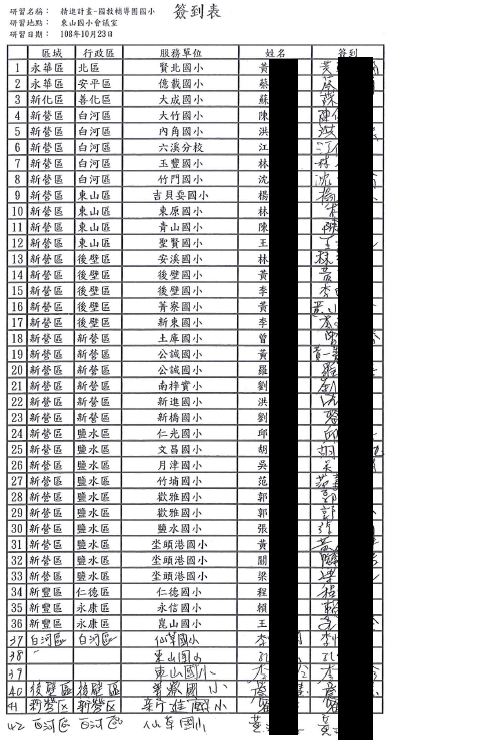 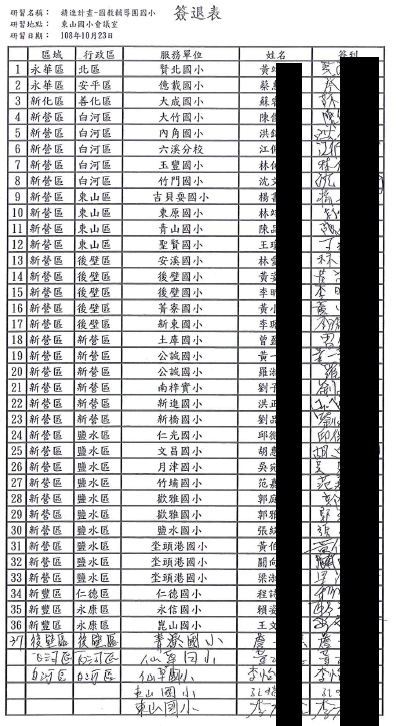 臺南市108學年度國民教育輔導團生活課程輔導小組「建立夥伴學校共學--分區到校諮詢服務」記錄臺南市108學年度國民教育輔導團生活課程輔導小組「建立夥伴學校共學--分區到校諮詢服務」記錄臺南市108學年度國民教育輔導團生活課程輔導小組「建立夥伴學校共學--分區到校諮詢服務」記錄臺南市108學年度國民教育輔導團生活課程輔導小組「建立夥伴學校共學--分區到校諮詢服務」記錄服務分區第四區服務地點東山區東山國小服務日期108年10月23日(週三)13:30~16:30與會對象/參加人數本領域(議題)授課教師、配課教師、實習教師 / 42人紀錄人黃伯軒輔導團領隊關向君校長服務主題暨宣導內容1.公開觀課重點與方式。2.說課活動與觀課教學演示。3.公開議課：小組討論觀課內容與回饋1.公開觀課重點與方式。2.說課活動與觀課教學演示。3.公開議課：小組討論觀課內容與回饋1.公開觀課重點與方式。2.說課活動與觀課教學演示。3.公開議課：小組討論觀課內容與回饋課程與教學疑難問題解答於小組討論活動中進行解答。於小組討論活動中進行解答。於小組討論活動中進行解答。綜合座談感謝大家提供寶貴意見與回饋。感謝大家提供寶貴意見與回饋。感謝大家提供寶貴意見與回饋。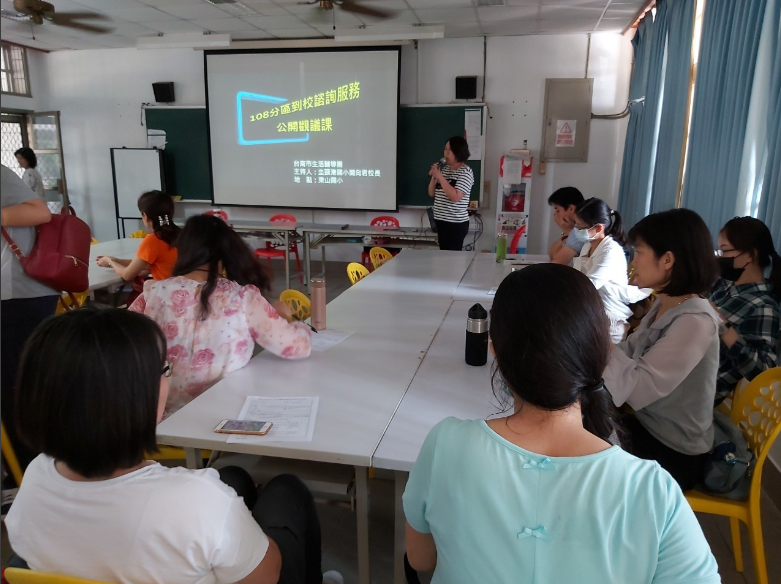 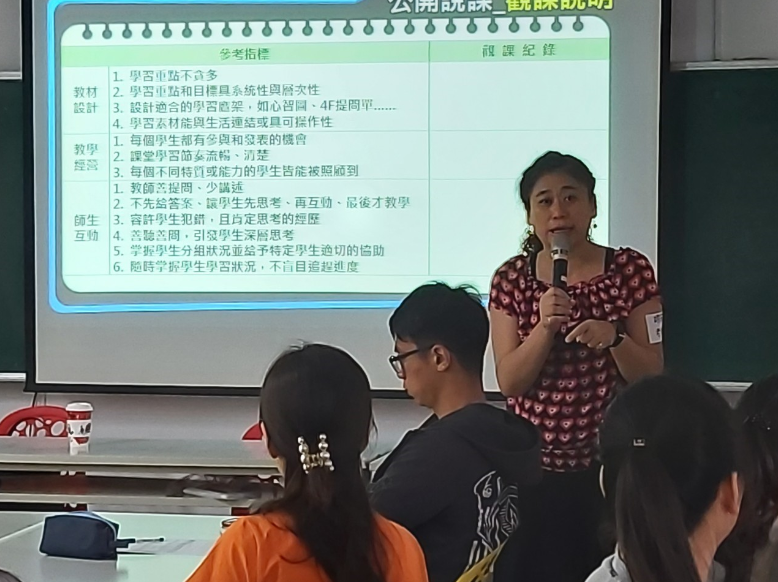 召集校長關向君校長說明觀課重點與方式講師說明教學活動與觀課重點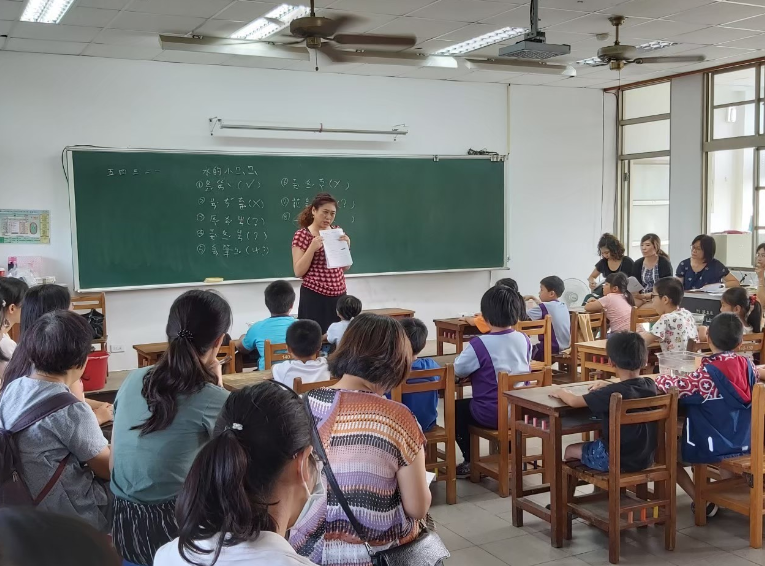 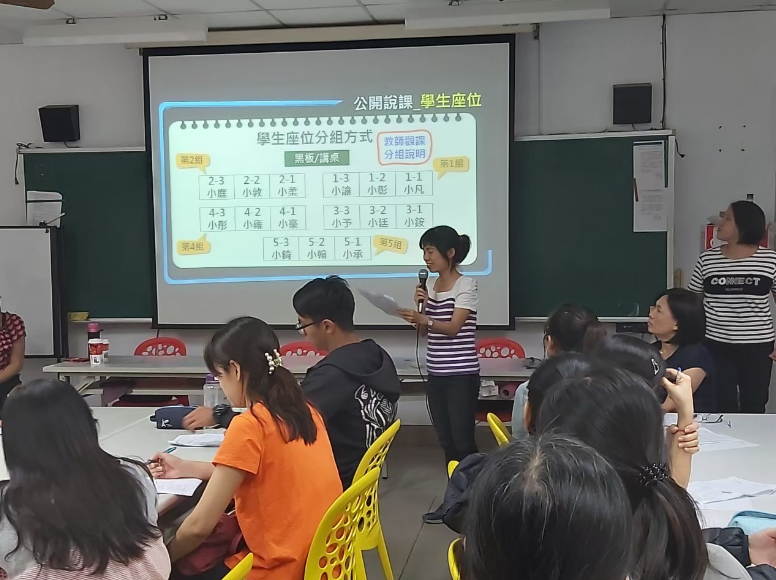 公開觀課教學與會教師分享與回饋